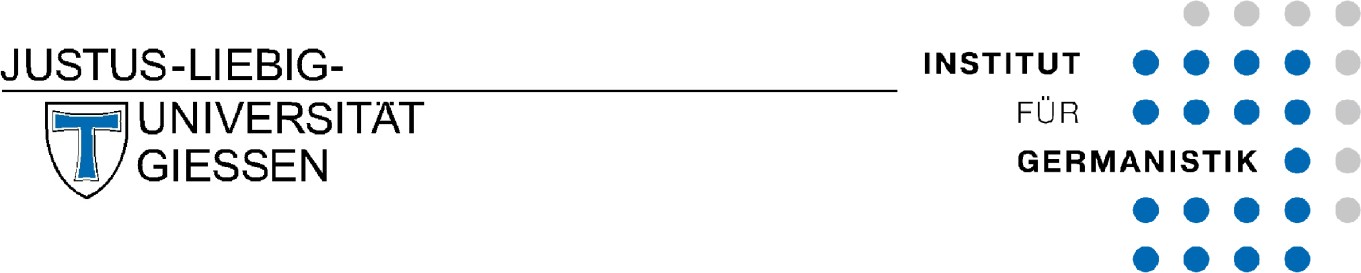 StellenausschreibungBeim Institutskoordinator Dr. Norman Ächtler, Institut für Germanistik, Fachbereich Sprache, Literatur und Kultur, wird eine Stelle an Studenten/ Studentinnen vergeben:Hilfskraft (ab 01.09.2022)„Mitarbeit an einem Forschungsprojekt (Transkription von historischen Dokumenten)" (mind. 20 Std./M.)Anforderungsprofil:
Studenten/Studentinnen (ab 3. Semester)gute bis sehr gute Leistungen im bisherigen Germanistik-Studiumabsolute ZuverlässigkeitIhre Kurzbewerbung (bitte mit Abiturzeugnis und bisherigen Studienergebnissen, evtl. auch Nachweisen über bisherige Lehrtätigkeiten) richten Sie bitte an Christiane Benetz, Sekretariat Institut für Germanistik, Otto-Behaghel-Str. 10 B, 35394 Gießen oder per E-Mail: geschaeftsfuehrung@germanistik.uni-giessen.de.